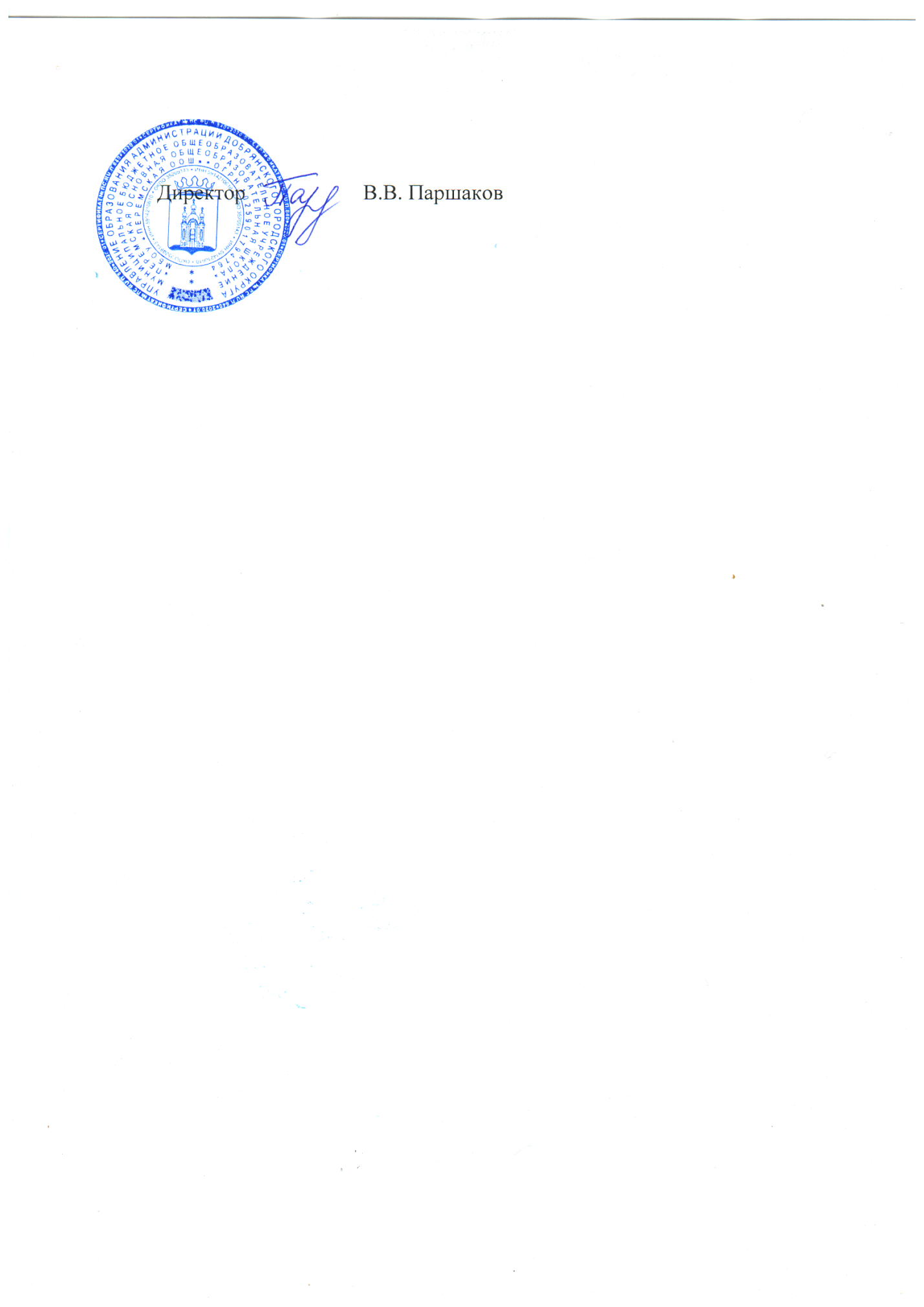 Менюучащихся МБОУ «Перемская ООШ»на 18 сентября 2020 годаУТВЕРЖДАЮ:17.09.2020гПрием пищи, наименование блюдМасса порции1-4 клМасса порции 5-9 клЗАВТРАКЗАВТРАККаша из овсяных хлопьев «Геркулес» жидкая150200Чай с сахаром200200Хлеб пшеничный4060Печенье3030ОБЕДОБЕДОБЕДЖаркое по-домашнему170190Салат из свеклы с чесноком6090Хлеб пшеничный6060Компот из свежих плодов и ягод200200Стоимость ученики 1-4 кл.72,60 руб.72,60 руб.Стоимость ученики 5-9 кл.81,40 руб.81,40 руб.